Bronte Archers Club Target Champs Results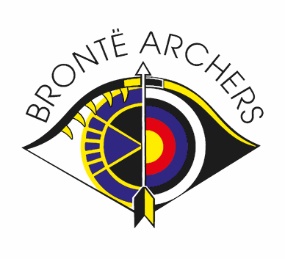 Warm and wet with a gentle breeze and sunny intervals.Junior Windsor
Lady Recurve
Gent RecurveBarebowShort WindsorGent Barebow
Gent CompoundWindsorLady Recurve
Gent CompoundAlbionLady RecurveLady CompoundGent RecurveGent CompoundLiz Baggott88210869Tristan Cole84010858John Marshall69810628Julia Raven59110017Gary Kemp5489912Julian Smith87610866Li Caswell-Sou80610651Rosemary Fell81 ({Retired 3 ½ doz)322John Fell84310757Matthew Pilcher83410854Shelley Hurst77810450Anca Tutuianu91610880Matthew Gardiner89810875Matthew David80810847Dom Cheshire79810850Alan Smith75810633Matthew Beville70710334Peter Brayshaw64310031Iain Pots88110867Darren Clarkson87210869